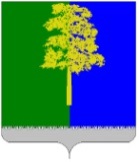 Муниципальное образование Кондинский районХанты-Мансийского автономного округа – ЮгрыАДМИНИСТРАЦИЯ КОНДИНСКОГО РАЙОНАПОСТАНОВЛЕНИЕВ соответствии со статьей 45 Градостроительного кодекса Российской    Федерации, Федеральным законом от 06 октября 2003 года № 131-ФЗ                      «Об общих принципах организации местного самоуправления в Российской Федерации», постановлением администрации Кондинского района                               от 17 августа 2022 года № 1938 «Об утверждении административного регламента предоставления муниципальной услуги «Подготовка и утверждение документации по планировке территории», на основании обращения акционерного общества «Нефтяная компания «Конданефть» от 31 мая                  2024 года № 23, администрация Кондинского района постановляет:1. Принять решение о подготовке проекта планировки и проекта межевания территории в отношении земельного участка для размещения объекта «Обустройство Кондинского месторождения. Куст скважин 52 и коридоры коммуникаций» (приложение).2. Акционерному обществу «Нефтяная компания «Конданефть» обеспечить подготовку проекта планировки и проекта межевания территории.3. Постановление разместить на официальном сайте органов местного самоуправления Кондинского района. 4. Контроль за выполнением постановления возложить на заместителя главы района А.И. Уланова. ки/Банк документов/Постановления 2024Приложение к постановлению администрации районаот 07.06.2024 № 608Схема границ расположения проектируемого объектаот 07 июня 2024 года№ 608пгт. МеждуреченскийО подготовке проекта планировки и проекта межевания территорииГлава районаА.А.Мухин